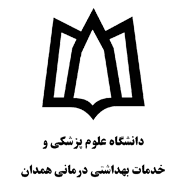 برنامه هفتگی خانم دکتر مژده محمدی 16-1414-1212-1010-8رو زهای هفتهکارآموزی داروخانه دانشگاهسم شناسی عملیکارشناسی ارشدکارشناسی ارشدشنبهملزومات و تجهیزات پزشکیسم شناسی عملیمشاوره پایان نامهکنترل مسمومیتیک شنبهجلسات شورای آموزشی / پژوهشیجلسات گروهکنترل مسمومیت / داروشناسی بالینیدو شنبهسم شناسی عملیجلسات کمیته ترفیعات دانشکده (پایان هر ماه)اطلاع رسانی دارو و سمومسه شنبهسم شناسی عملیمشاوره تحصیلیکارشناسی ارشدچهار شنبه